Seznámení s tradicemi Velikonoc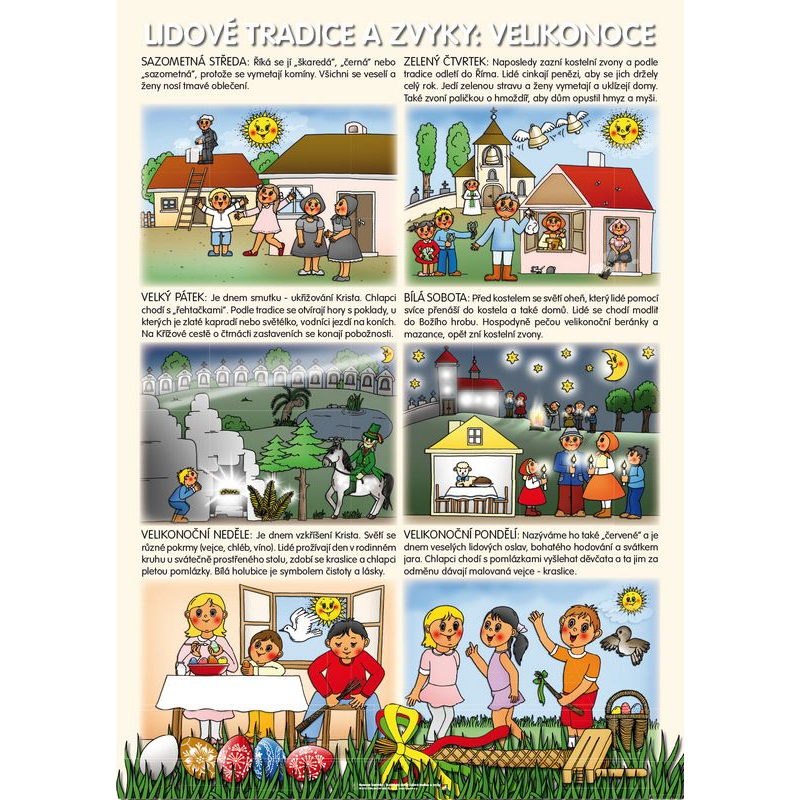 